DF MC GMCТел.:    +7 (495) 737 1 737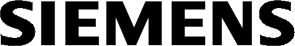 Факс:   +7 (495) 737 2 483E-Mail:  icc.ru@siemens.comОпросный лист для подбора SINAMICS V20/G120/G120C/G120P*Применение (тип механизма)Вентилятор, насос	Транспортер, подъемник, конвейер, компрессорДругое	_Для работы механизма необходимы дополнительные функции безопасности Safety Integrated:Не требуются	Только STO	Расширенный набор функций (STO,SLS,SS1,SDI и т.д.)Предпочитаемая модель преобразователя частотыSINAMICS V20 (до 30кВт)	SINAMICS G120C (до 18,5кВт)	SINAMICS G120/G120P (до 250кВт)Подключаемый двигатель (данные с шильдика)Тип двигателя:	Асинхронный	СинхронныйНапряжение питания:	3ф. 380В (до 250 кВт)	1ф.220В (до 4кВт)	3ф. 220В (до 7,5кВт)	3ф. 690В (до 55кВт)Номинальная мощность двигателя:	_кВт. Номинальный ток двигателя: ___________АДвигатель специально предназначен для работы с ПЧ:	Да /	НетФункциональность силовой частиНеобходимо динамическое торможение (например, кран, подъёмник):	Да /	Нет Возможный выбор способа утилизации энергии при динамическом торможении:Тормозной резистор	Рекуперация (возврат энергии в сеть)Необходим ЭМС фильтр:	Да /	НетДлина кабеля от преобразователя до двигателя	мТип кабеля будет применяться	экранированный	неэкранированныйИсполнение преобразователя частотыIP20 (до 250кВт)	IP55 (до 90кВт)Входы/выходы (необходимо выбрать один из вариантов)SINAMICS G120 CU250S-2	– 11DI/7DO/2AI/1AO + 2 входа для энкодеров двигателяDI- цифровые входы, DO – цифровые выходы, AI – аналоговые входы, AO – аналоговые выходы.Сетевой интерфейс (необходимо выбрать один из вариантов)Панель оператораБазовая	Интеллектуальная (графическая)	Комплект для монтажа панели на дверцу шкафаОпциональные системные компонентыРеле управления стояночным тормозом двигателя:	переключение на 24В	переключение на 440В SD-карта только для резервного копированияТехнологические функции преобразователяВо все ПЧ SINAMICS уже встроены необходимые технологические функции, такие как: настраиваемые функции входов/выходов, встроенный контроллер (возможно выполнение несложных логических программ, работа с таймерами, обработка данные аналоговых датчиков, например: давление, температура), имеется встроенный ПИ- (SINAMICS V20) или ПИД-регуляторы. Режимы управления U/f, U2/f, FCC также поддерживаются всеми ПЧ. Векторное управление доступно дляSINAMICS G120/G120C/G120P.Необходимые для вашей задачи функции преобразователя частоты:*Данный опросный лист предназначен для выбора только ПЧ SINAMICS V20/G120/G120C/G120P с номинальной мощностью до 250 кВт (LO).Подробная информация, каталоги, документация доступны на следующих сайтах:SINAMICS V20 – www.siemens.ru/sinamics-v20	SINAMICS G120C – www.siemens.ru/sinamics-g120c SINAMICS G120 – www.siemens.ru/sinamics-g120		SINAMICS G120P – www.siemens.ru/sinamics-g120pSINAMICS G120 CU240B-2– 4DI/1DO/2AI/1AOSINAMICS V20 до 15 кВт	– 4DI/2DO/2AI/1AOSINAMICS G120 CU240E-2– 6DI/3DO/2AI/2AOSINAMICS G120C до 18,5 кВт  – 6DI/2DO/1AI/1AOSINAMICS G120 CU230P-2– 6DI/3DO/4AI/2AOUSS/Modbus RTUPROFINETPROFIBUSBACnet MS/TPEtherNet/IPCANopen